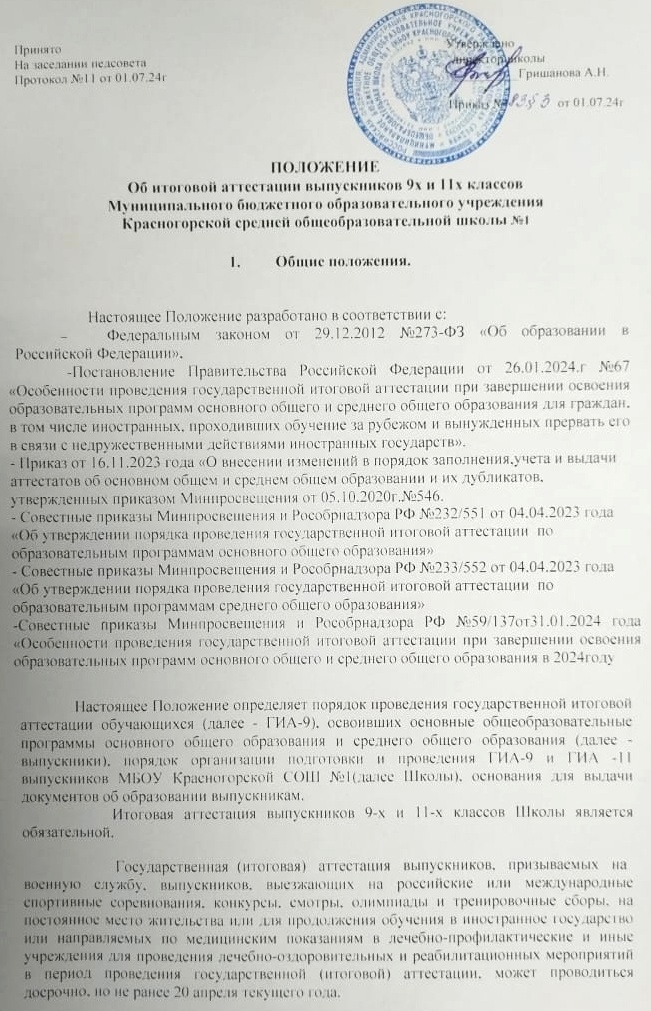 Для выпускников, пропустивших государственную (итоговую) аттестацию по уважительным причинам, предусматриваются дополнительные сроки проведения государственной (итоговой) аттестации согласно расписания ГИА.Расписание экзаменов государственной (итоговой) аттестации должно быть составлено таким образом, чтобы интервал между ними для каждого выпускника составлял, как правило, не менее двух дней (за исключением экзаменов, проводимых в дополнительные сроки).При проведении государственной (итоговой) аттестации должна быть предусмотрена возможность подачи выпускником апелляции в конфликтную комиссию и ознакомления выпускника при рассмотрении апелляции с выполненной им письменной экзаменационной работой. Выпускник вправе подать апелляцию, как по процедуре проведения экзаменов, так и о несогласии с полученными результатами.Несовершеннолетние обучающиеся 9-х классов, не допущенные к государственной (итоговой) аттестации, а также выпускники, не прошедшие государственную (итоговую) аттестацию, оставляются на повторный год обучения.Лица, обучающиеся по образовательным программам основного общего образования, являющиеся в текущем учебном году победителями или призерами заключительного этапа всероссийской олимпиады школьников, членами сборных команд Российской Федерации, участвовавших в международных олимпиадах по общеобразовательным предметам и сформированных в порядке, устанавливаемом Министерством просвещения Российской Федерации , освобождаются от прохождения ГИА по учебному предмету, соответствующему профилю всероссийской олимпиады школьников, международной олимпиады.Выпускникам, не завершившим среднего общего образования, не прошедшим государственной итоговой аттестации или получившим на государственной итоговой аттестации неудовлетворительные результаты (не преодолевшим минимальный порог баллов) по русскому языку и математике, либо получившим повторно неудовлетворительный результат по одному из этих предметов на государственной итоговой аттестации в дополнительные сроки, выдается справка об обучении в образовательном учреждении и освоении ими программ среднего общего образования.Особенности проведения государственной итоговой аттестации при завершении освоения образовательных программ основного общего и среднего общего образования для граждан, в том числе иностранных, проходивших обучение за рубежом и вынужденных прервать его в связи с недружественными действиями иностранных государств (далее - государственная итоговая аттестация):1.а) находящихся в Российской Федерации и осваивающих имеющие государственную аккредитацию образовательные программы основного общего и среднего общего образования, принятых начиная с 2021/22 учебного года на обучение в организации, осуществляющие образовательную деятельность;б) находящихся в иностранных государствах и осваивающих имеющие государственную аккредитацию образовательные программы основного общего и среднего общего образования в организациях, осуществляющих образовательную деятельность на территории Российской Федерации, а также вне организаций, осуществляющих образовательную деятельность, в форме семейного образования или самообразования с применением электронного обучения и (или) дистанционных образовательных технологий.2. Для граждан, указанных в пункте 1 настоящего документа, государственная итоговая аттестация проводится по их выбору в форме промежуточной аттестации, результаты которой являются основанием для выдачи соответствующего документа об образовании, или в формах, установленных порядками проведения государственной итоговой аттестации, утвержденными Министерством просвещения Российской Федерации и Федеральной службой по надзору в сфере образования и науки.. Граждане, указанные в пункте 1 настоящих Особенностей, вправе по своему выбору пройти ГИА-9 и ГИА-11 соответственно в форме промежуточной аттестации в соответствии с пунктами 6 и 7 настоящих Особенностей или в формах, установленных Порядком проведения государственной итоговой аттестации по образовательным программам основного общего образования, утвержденным приказом Министерства просвещения Российской Федерации и Федеральной службы по надзору в сфере образования и науки от 4 апреля 2023 г. N 232/551 (зарегистрирован Министерством юстиции Российской Федерации 12 мая 2023 г., регистрационный N 73292) (далее - Порядок ГИА-9), Порядком проведения государственной итоговой аттестации по образовательным программам среднего общего образования, утвержденным приказом Министерства просвещения Российской Федерации и Федеральной службы по надзору в сфере образования и науки от 4 апреля 2023 г. N 233/552 (зарегистрирован Министерством юстиции Российской Федерации 15 мая 2023 г., регистрационный N 73314) (далее - Порядок ГИА-11).3. На граждан, указанных в пункте 1 настоящих Особенностей, принявших решение о прохождении соответственно ГИА-9, ГИА-11 в форме промежуточной аттестации, Порядок ГИА-9, Порядок ГИА-11 не распространяются в части организации и проведения ГИА-9, ГИА-11.4. В случае выбора гражданами, указанными в пункте 1 настоящих Особенностей, прохождения ГИА-9, ГИА-11 в формах, установленных Порядком ГИА-9 или Порядком ГИА-11, на указанных граждан Порядок ГИА-9, Порядок ГИА-11 не распространяются в части изменения формы проведения ГИА-9, ГИА-11 и условий повторного допуска указанных граждан к прохождению ГИА-9, ГИА-11 в дополнительный период.5. Граждане, указанные в пункте 1 настоящих Особенностей, вправе изменить выбранную форму проведения ГИА-9, ГИА-11 соответственно. В этом случае указанные граждане подают заявления в государственную экзаменационную комиссию с указанием измененной формы проведения ГИА-9, ГИА-11 соответственно. Заявления подаются не позднее чем за две недели до начала соответствующего периода проведения экзаменов.6. Граждане, указанные в пункте 1 настоящих Особенностей, проходят ГИА-9 в форме промежуточной аттестации, результаты которой признаются результатами ГИА-9 и являются основанием для выдачи указанным гражданам аттестатов об основном общем образовании путем выставления по всем учебным предметам учебного плана, изучавшимся в IX классе, итоговых отметок по результатам промежуточной аттестации или определяемых как среднее арифметическое четвертных (триместровых) отметок за IX класс (при наличии).7. Граждане, указанные в пункте 1 настоящих Особенностей, проходят ГИА-11 в форме промежуточной аттестации, результаты которой признаются результатами ГИА-11 и являются основанием для выдачи указанным гражданам аттестатов о среднем общем образовании путем выставления по всем учебным предметам учебного плана образовательной программы среднего общего образования итоговых отметок по результатам промежуточной аттестации или определяемых как среднее арифметическое полугодовых (триместровых) и годовых отметок обучающегося за каждый год обучения по указанной программе (при наличии).8. Гражданам, указанным в пункте 4 настоящих Особенностей, не прошедшим ГИА-9 или получившим на ГИА-9 неудовлетворительные результаты более чем по двум учебным предметам, либо получившим повторно неудовлетворительный результат по одному или двум учебным предметам на ГИА-9 в резервные сроки, предоставляется право пройти ГИА-9 в форме промежуточной аттестации по образовательным программам основного общего образования.9. Гражданам, указанным в пункте 4 настоящих Особенностей, не прошедшим ГИА-11 по обязательным учебным предметам, либо получившим на ГИА-11 неудовлетворительные результаты более чем по одному обязательному учебному предмету, либо получившим повторно неудовлетворительный результат по одному из этих предметов на ГИА-11 в резервные сроки, предоставляется право пройти ГИА-11 в форме промежуточной аттестации по образовательным программам среднего общего образования.Порядок проведения государственной (итоговой) аттестации выпускников, освоивших программы основного общего образования.К ГИА допускаются обучающиеся, не имеющие академической задолженности и в полном объеме выполнившие учебный план или индивидуальный учебный план (имеющие годовые отметки по всем учебным предметам учебного плана за IX класс не ниже удовлетворительных), а также имеющие результат «зачет» за итоговое собеседование по русскому языку.Категории участников ГИА.Участниками ОГЭ являются:обучающиеся образовательных организаций, в том числе иностранные граждане, лица без гражданства, беженцы и вынужденные переселенцы, освоившие образовательные программы основного общего образования в очной, очно-заочной или заочной формах, а также лица, освоившие образовательные программы основного общего образования в форме семейного образования и допущенные в текущем году к ГИА.Участниками ГВЭ являются:обучающиеся с ОВЗ, освоившие образовательные программы основного общего образования и при желании имеющие право пройти ГИА в форме ОГЭ по отдельным учебным предметам.Подача заявлений.Выбранные обучающимся учебные предметы, форма ГИА указываются им в заявлении,    которое   он подает    в образовательную    организацию	до 1 марта (включительно) текущего года.Заявление на участие в экзамене подается обучающимися лично на основании документа, удостоверяющего их личность, или их родителями (законными представителями) на основании документа, удостоверяющего их личность, или уполномоченными   лицами   на основании   документа,   удостоверяющего   их личность, и оформленной в установленном порядке доверенности.Обучающиеся с ОВЗ при подаче заявления представляют копию рекомендаций психолого-медико-педагогической комиссии, а обучающиеся дети-инвалиды и инвалиды - оригинал или заверенную в установленном порядке копию справки, подтверждающей факт установления инвалидности, выданной федеральным государственным учреждением медико-социальной экспертизы. Все заявления регистрируются в журнале ответственным лицом.Итоговое собеседование по русскому языку.Итоговое собеседование проводится для обучающихся во вторую среду февраля по текстам, темам и заданиям, сформированным Рособрнадзором.Заявления для участия в итоговом собеседовании по русскому языку обучающиеся подают в МБОУ Красногорскую СОШ №1 за две недели до начала проведения ИС по русскому языку.Проверка ответов участников итогового собеседования по русскому языку завершается не позднее чем через пять дней с даты его проведения. Результатом является«зачет» или «незачет».Во время проведения итогового собеседования участникам итогового собеседования запрещается иметь при себе средства связи, фото-, аудио- и видеоаппаратуру, справочные материалы, письменные заметки и иные средства хранения и передачи информации. Участники итогового собеседования, нарушившие указанные требования, удаляются с итогового собеседования.Повторно допускаются к итоговому собеседованию по русскому языку в дополнительные сроки в текущем учебном году следующие обучающиеся:получившие неудовлетворительный результат(«незачет»),не явившиеся на ИС по русскому языку по уважительным причинам, подтвержденным документально,не завершившим ИС по русскому языку по уважительным причинам, подтвержденным документально.удаленные с итогового собеседования за нарушение требований, установленных пунктом(см.выше);Права и обязанности участников государственной итоговой аттестации .Обучающиеся вправе изменить (дополнить) перечень указанных в заявлении экзаменов только при наличии у них уважительных причин (болезни или иных обстоятельств, подтвержденных документально).Общее количество экзаменов не должно превышать четырех.Для обучающихся с ОВЗ, освоивших образовательные программы основного общего образования, количество сдаваемых   экзаменов   по их желанию   сокращается до двух обязательных экзаменов по русскому языку и математике.Участник ГИА допускается на ГИА только при наличии у него документа, удостоверяющего его личность, и при наличии его в утвержденных ОИВ, учредителем, загранучреждением   списках    распределения    в данный    ППЭ.    В случае    отсутствия у обучающегося документа, удостоверяющего личность, он допускается в ППЭ после подтверждения его личности сопровождающим.Во время экзамена на рабочем столе обучающегося, помимо ЭМ, находятся: а) ручка (гелевая или капиллярная с чернилами черного цвета);б) документ, удостоверяющий личность;в) лекарства и питание (при необходимости);г) специальные технические средства (для лиц, указанных в пункте 34 Порядка); д) черновики (за исключением ОГЭ по иностранным языкам (раздел «Говорение»).Иные вещи обучающиеся оставляют в специально выделенном до входа в ППЭ месте для хранения личных вещей обучающихся.Во время проведения экзамена в ППЭ запрещается иметь при себе средства связи, электронно-вычислительную технику, фото-, аудио - и видеоаппаратуру, справочные материалы, письменные заметки и иные средства хранения и передачи информации;Ознакомление   обучающихся   с полученными   ими   результатами   ГИА по учебному предмету осуществляется в течение одного рабочего дня со дня их передачи в образовательные организации, а также органы местного самоуправления,осуществляющие управление в сфере образования, учредителям и загранучреждениям. Указанный день считается официальным днем объявления результатов.По решению ГЭК повторно допускаются к сдаче экзаменов в дополнительные сроки в текущем учебном году по соответствующему учебному предмету следующие обучающиеся:-получившие на ГИА неудовлетворительный результат не более чем по двум учебным предметам;-не явившиеся на экзамены по уважительным причинам (болезнь или иные обстоятельства, подтвержденные документально);-не завершившие выполнение экзаменационной работы по уважительным причинам (болезнь или иные обстоятельства, подтвержденные документально);-апелляция которых о нарушении установленного порядка проведения ГИА КК была удовлетворена;-результаты которых были аннулированы ГЭК в случае выявления фактов нарушений установленного порядка проведения ГИА, совершенных лицами, указанными в пункте 37 Порядка, или иными (неустановленными) лицами.Участник   ГИА   имеет   право   подать   апелляцию   в письменной   форме о нарушении   установленного    порядка    проведения    ГИА    и    (или)    о несогласии с выставленными баллами. Участник ГИА и (или) его родители (законные представители) при желании могут присутствовать при рассмотрении апелляции. Апелляция о несогласии с выставленными баллами подается в течение двух рабочих дней после официального дня объявления результатов экзамена по соответствующему предмету.Организация и проведение государственной итоговой аттестации.Государственная (итоговая) аттестация обучающихся IX классов общеобразовательных учреждений проводится территориальными экзаменационными комиссиями и организуется отделом образования административного района.Обеспечение экзаменационными материалами для проведения государственной (итоговой) аттестации по включенным в государственную (итоговую) аттестацию общеобразовательным предметам организует Федеральная служба по надзору в сфере образования и науки (далее - Рособрнадзор).Департамент образования и науки Брянской области обеспечивает проведение государственной (итоговой) аттестации, в том числе:обеспечивает нормативное правовое сопровождение деятельности территориальных экзаменационных комиссий, а также подготовку специалистов, привлекаемых к проведению государственной (итоговой) аттестации;определяет организационно-территориальную схему проведения государственной (итоговой) аттестации;организует информирование участников государственной (итоговой) аттестации и их родителей (законных представителей) по вопросам организации и проведения государственной (итоговой) аттестации через образовательные учреждения и органы местного самоуправления, осуществляющие полномочия в сфере образования, а также путём взаимодействия со средствами массовой информации, организации работы телефонов "горячей линии" и ведения раздела на официальном сайте органа исполнительной власти субъектов Российской Федерации, осуществляющего управление в сфере образования;организует хранение экзаменационных материалов в установленном порядке;Отдел образования администрации Красногорского района организует и проводит государственную (итоговую) аттестацию, в том числе:обеспечивает условия организации и проведения государственной (итоговой) аттестации выпускников;определяет количество и места расположения пунктов проведения государственной (итоговой) аттестации и распределение между ними участников государственной (итоговой) аттестации с учётом необходимости эффективного и комфортного размещения участников экзамена;обеспечивает условия организации и проведения государственной (итоговой) аттестации для выпускников с ограниченными возможностями здоровья.обеспечивает информирование участников государственной (итоговой) аттестации и их родителей (законных представителей) по вопросам организации и проведения государственной (итоговой) аттестации путём взаимодействия со средствами массовой информации, организации работы «горячей линии»;осуществляет иные полномочия, связанные с обеспечением проведения государственной (итоговой) аттестации .Школа в целях обеспечения участия в государственной (итоговой) аттестации выпускников:организует ознакомление участников ГИА-9 с нормативными правовыми документами по организации и проведению ГИА-9.осуществляет приём и регистрацию заявлений на сдачу ГИА-9 с указанием перечня учебных предметов, по которым планируют сдавать ГИА-9 в текущем году, апелляций.составляет списки участников государственной (итоговой) аттестации с указанием сдаваемых общеобразовательных предметов;информирует участников о сроках, месте и порядке проведения государственной (итоговой) аттестации, в том числе о порядке, месте и сроках подачи апелляций, а также о результатах государственной (итоговой) аттестации в установленные сроки;обеспечивает ознакомление обучающихся с полученными ими результатами ГИАделегирует своих работников в состав комиссий, создаваемых Отделом образования администрации Красногорского района, для проведения государственной (итоговой) аттестации и в состав организаторов в пунктах проведения государственной (итоговой) аттестации;Порядок проведения государственной итоговой аттестации выпускников, освоивших программы среднего общего образования.К ГИА допускаются обучающиеся, не имеющие академической задолженности, в полном объеме выполнившие учебный план или индивидуальный учебный план (имеющие итоговые отметки по всем учебным предметам учебного плана за каждый год обучения по образовательным программам СОО не ниже удовлетворительных), а также имеющим результат «зачет» за итоговое сочинение (изложение).Итоговое сочинение (изложение)Итоговое сочинение(изложение) проводится для обучающихся XI(XII) классов в первую среду декабря последнего года обучения по темам, текстам, сформированным Рособрнадзором.Для	участия в ИС обучающиеся 11 классов подают заявление в МБОУ Красногорскую СОШ №1 не позднее чем за две недели до начала проведения ИС. Обучающиеся с ОВЗ при подаче заявления предоставляют копию рекомендаций ПМПК, а дети-инвалиды и инвалиды – оригинал или заверенную копию справки, подтверждающей инвалидность.Результатом итогового сочинения(изложения) является «зачет» или «незачет».Во время проведения итогового сочинения (изложения) на рабочем столе участников итогового сочинения (изложения) помимо бланка регистрации и бланков записи (дополнительных бланков записи) находятся:1)ручка (гелевая или капиллярная с чернилами черного цвета);2)документ, удостоверяющий личность;3)для участников итогового сочинения - орфографический словарь, выданный по месту проведения итогового сочинения; для участников итогового изложения - орфографический и толковый словари, выданные по месту проведения итогового изложения;4)листы бумаги для черновиков (далее - черновики), выданные по месту проведения итогового сочинения (изложения);5)лекарства (при необходимости);6)продукты питания для дополнительного приема пищи (перекус), бутилированная питьевая вода при условии, что упаковка указанных продуктов питания и воды, а также их потребление не будут отвлекать других участников итогового сочинения (изложения) от написания ими итогового сочинения (изложения) (при необходимости);7)для участников итогового сочинения (изложения) с ограниченными возможностями здоровья, участников итогового сочинения (изложения) - детей-инвалидов и инвалидов - специальные технические средства (при необходимости)..Во время проведения итогового сочинения (изложения) запрещается:1)участникам итогового сочинения (изложения) - иметь при себе средства связи, фото-, аудио- и видеоаппаратуру, справочные материалы, письменные заметки и иные средства хранения и передачи информации, собственные орфографические и (или) толковые словари, пользоваться текстами литературного материала (художественными произведениями, дневниками, мемуарами, публицистикой, другими литературными источниками);Повторно	допускаются	к	написанию	итогового	сочинения(изложения)	в дополнительные сроки в текущем учебном году выпускники :получившие неудовлетворительный результат(«незачет»),-удаленные с ИС за нарушение требований Порядка проведения итогового сочинения (изложения) (п.27 Порядка)не явившиеся на ИС по уважительным причинам, подтвержденным документально,не	завершившим	написание	ИС	по	уважительным	причинам, подтвержденным документально.Государственная итоговая аттестация в форме государственного выпускного экзамена (ГВЭ) проводится для обучающихся с ограниченными возможностями здоровья, освоивших общеобразовательные программы среднего общего образования.Государственный выпускной экзамен для выпускников с ограниченными возможностями здоровья организуется с учетом особенностей психофизического развития, индивидуальных возможностей выпускников и состояния их здоровья.Участники ГИА с ОВЗ при подаче заявления предъявляют копию рекомендаций ПМПК, а дети-инвалиды и инвалиды – оригинал или заверенную копию справки, подтверждающей инвалидность, выданной ФГУ МСЭ, а также копию рекомендаций ПМПК (в случаях, предусмотренних п.53 Порядка проведения ГИА).Подача заявления.Выбранные обучающимся учебные предметы в форме ЕГЭ указываются им в заявлении, которое он подает в образовательную организацию до 1 февраля текущего года. Заявление на участие в экзамене подается обучающимися лично на основании документа, удостоверяющего   их личность,   или    их родителями    (законными    представителями) на основании документа, удостоверяющего их личность, или уполномоченными лицами на основании документа, удостоверяющего их личность, и оформленной в установленном порядке доверенности.Организация и проведение государственной итоговой аттестации в форме ЕГЭ (ГВЭ).Решение о допуске к государственной (итоговой) аттестации принимается педагогическим советом Школы и оформляется приказом .В целях содействия проведению экзаменов образовательная организация: информируют участников ГИА и их родителей (законных представителей) о сроках, местах и порядке подачи заявлений об участии в экзаменах, о местах и сроках проведения экзаменов, о порядке проведения экзаменов, в том числе об основаниях для удаления из ППЭ, о процедуре досрочного завершения экзамена по объективным причинам, правилах оформления экзаменационной работы, о ведении в ППЭ и аудиториях видеозаписи, о порядке подачи и рассмотрения апелляций о нарушении Порядка и о несогласии с выставленными баллами, о времени и месте ознакомления с результатами экзаменов, а также о результатах экзаменов, полученных участниками ГИА.Сроки и единое расписание проведения ЕГЭ, а также государственного выпускного экзамена ежегодно определяются Рособрнадзором.Выпускник сдает два обязательных предмета (русский язык и математику), влияющих на получение аттестата и предметы по выбору, необходимые для дальнейшего поступления в ОУ .Выпускник имеет право при сдаче обязательного предмета «математика» выбрать уровень сдачи этого предмета: базовый или профильный.Рособрнадзор ежегодно устанавливает по каждому общеобразовательному предмету минимальное количество баллов ЕГЭ, подтверждающее освоение выпускником основных общеобразовательных программ среднего общего образования.Ознакомление участников экзамена с результатами ЕГЭ по учебному предмету осуществляется в течение одного рабочего дня со дня их передачи в МБОУ Красногорскую СОШ №1. Указанный день считается официальным днем объявления результатов.Результаты государственной (итоговой) аттестации признаются удовлетворительными в случае, если выпускник по обязательным общеобразовательным предметам (русский язык и математика профильная) при сдаче ЕГЭ набрал количествобаллов не ниже минимального, а при сдаче ЕГЭ по математике базового уровня получил отметку не ниже удовлетворительной (три балла).В случае если выпускник получил на государственной (итоговой) аттестации неудовлетворительный результат по одному из обязательных общеобразовательных предметов (русский язык или математика), он допускается повторно к государственной итоговой аттестации по данному предмету в текущем году в резервные сроки.Участникам ГИА, получившим неудовлетворительный результат ЕГЭ по учебным предметам по выбору, предоставляется право пройти экзамены по данным предметам в следующем году.Участник ГИА имеет право подать в письменной форме апелляции о нарушении Порядка проведения   ГИА   и   о   несогласии   с   выставленными   баллами.   Апелляция о несогласии с выставленными баллами подается в течение двух рабочих дней после официального дня объявления результатов экзамена по соответствующему предмету. Порядок выдачи аттестатов об основном общем образовании и среднем общем образовании.Выпускникам IX, XI классов Школы выдаётся документ государственного образца о соответствующем уровне общего образования - аттестат об основном общем и среднем общем образовании.Иностранные граждане, лица без гражданства, беженцы и вынужденные переселенцы, обучавшиеся в Школе и прошедшие в нем государственную (итоговую) аттестацию, получают аттестат о соответствующем уровне общего образования.Аттестаты о соответствующем уровне общего образования выпускникам, выдаются Школой.Обязательным условием выдачи выпускнику аттестата об основном общем образовании являются удовлетворительные результаты государственной (итоговой) аттестации.В аттестат об основном общем образовании выставляются итоговые отметки по каждому общеобразовательному предмету, которые изучались выпускником в классах второй ступени общего образования.Итоговые отметки определяются как среднее арифметическое отметок выпускника за учебный год и экзамен государственной (итоговой) аттестации и выставляются в аттестат целыми числами в соответствии с правилами математического округления.В аттестате об основном общем образовании отметки по общеобразовательным предметам проставляются цифрами и в скобках словами: 5 (отлично), 4 (хорошо), 3 (удовлетворительно).Аттестат об основном общем образовании с отличием и приложение к нему выдаются выпускникам 9 класса, завершившим обучение по образовательным программам основного общего образования, успешно прошедшим государственную итоговую аттестацию (без учета результатов, полученных при прохождении повторной государственной итоговой аттестации) и имеющим итоговые отметки «отлично» по всем учебным предметам учебного плана, изучавшимся на уровне основного общего образованияУдовлетворительные результаты государственной (итоговой) аттестации выпускников, освоивших программы среднего (полного) общего образования по русскому языку и математике являются основанием выдачи выпускникам документа государственного образца об уровне образования - аттестата о среднем (полном) общем образовании (далее - аттестат), форма и порядок выдачи которого утверждаются Минпросвещения России.  "Итоговые отметки за 11 класс определяются как среднее арифметическое полугодовых (четвертных, триместровых) и годовых отметок обучающегося за каждый год обучения по образовательной программе среднего общего образования и выставляются в аттестат целыми числами в соответствии с правилами математического округления. В случае если в учебном плане образовательной организации указаны учебные курсы "Алгебра и начала математического анализа", "Геометрия" и "Вероятность и статистика", то в графе "Наименование учебных предметов" указывается учебный предмет "Математика", а итоговая отметка за 11 класс по указанному учебному предмету определяется как среднее арифметическое годовых отметок по учебным курсам "Алгебра и начала математического анализа", "Геометрия" и "Вероятность и статистика".".Аттестат об основном общем образовании с отличием и приложение к нему выдаются выпускникам 9 класса, завершившим обучение по образовательным программам основного общего образования, успешно прошедшим государственную итоговую аттестацию (без учета результатов, полученных при прохождении повторной государственной итоговой аттестации) и имеющим итоговые отметки "отлично" по всем учебным предметам учебного плана, изучавшимся на уровне основного общего образования.Аттестат о среднем общем образовании и приложение к нему выдаются лицам, завершившим обучение по образовательным программам среднего общего образования и успешно прошедшим государственную итоговую аттестацию (набравшим по учебным предметам "Русский язык" и "Математика" (далее - обязательные учебные предметы) при сдаче единого государственного экзамена (далее - ЕГЭ) (за исключением ЕГЭ по математике базового уровня) количество баллов не ниже минимального, определяемого Рособрнадзором, а при сдаче государственного выпускного экзамена (далее - ГВЭ) и ЕГЭ по математике базового уровня - получившим отметку не ниже удовлетворительной (3 балла).Аттестат о среднем общем образовании с отличием выдается красного или сине-голубого цвета.Аттестат о среднем общем образовании с отличием красного цвета и приложение к нему выдаются выпускникам 11 (12) класса, завершившим обучение по образовательным программам среднего общего образования, имеющим итоговые отметки "отлично" по всем учебным предметам учебного плана, изучавшимся на уровне среднего общего образования, успешно прошедшим государственную итоговую аттестацию <6> (без учета результатов, полученных при прохождении повторной государственной итоговой аттестации) и набравшим:не менее 70 баллов на ЕГЭ по учебному предмету "Русский язык" и не менее 70 баллов на ЕГЭ по одному из сдаваемых учебных предметов, либо 5 баллов на ЕГЭ по учебному предмету "Математика" базового уровня (для выпускников, сдающих только учебные предметы "Русский язык" и "Математика" базового уровня);5 баллов по обязательным учебным предметам - в случае прохождения выпускником ГИА в форме ГВЭ;5 баллов по обязательному учебному предмету, сдаваемому в форме ГВЭ, и не менее 70 баллов по обязательному учебному предмету, сдаваемому в форме ЕГЭ, - в случае выбора выпускником различных форм прохождения ГИА (ЕГЭ и ГВЭ).Аттестат о среднем общем образовании с отличием сине-голубого цвета и приложение к нему выдаются выпускникам 11 (12) класса, завершившим обучение по образовательным программам среднего общего образования, имеющим по всем учебным предметам учебного плана, изучавшимся на уровне среднего общего образования, итоговые отметки успеваемости "отлично" и не более двух отметок "хорошо" и успешно прошедшим государственную итоговую аттестацию (без учета результатов, полученных при прохождении повторной государственной итоговой аттестации) и набравшим:не менее 60 баллов на ЕГЭ по учебному предмету "Русский язык" и не менее 60 баллов на ЕГЭ по одному из сдаваемых учебных предметов, либо 5 баллов на ЕГЭ по учебному предмету "Математика" базового уровня (для выпускников, сдающих только учебные предметы "Русский язык" и "Математика" базового уровня);5 баллов по обязательным учебным предметам - в случае прохождения выпускником ГИА в форме ГВЭ;5 баллов по обязательному учебному предмету, сдаваемому в форме ГВЭ, и не менее 60 баллов по обязательному учебному предмету, сдаваемому в форме ЕГЭ - в случае выбора выпускником различных форм прохождения ГИА (ЕГЭ и ГВЭ).".В аттестат выпускнику, получившему удовлетворительные результаты на государственной (итоговой) аттестации, выставляются итоговые отметки:по каждому общеобразовательному предмету инвариантной части базисного учебного плана;по каждому общеобразовательному предмету вариативной части учебного плана образовательного учреждения, изучавшемуся выпускником, в случае если на его изучение отводилось по учебному плану образовательного учреждения не менее 64 часов за два учебных года.Итоговые отметки определяются как среднее арифметическое годовых отметок выпускника за X, XI классы и выставляются в аттестат целыми числами в соответствии с правилами математического округления.Выпускникам, являющимся в текущем году победителями и призерами заключительного этапа всероссийской олимпиады школьников, в аттестат по общеобразовательному предмету, соответствующему профилю олимпиады, выставляется отметка «отлично».Аттестат о среднем общем образовании с отличием и приложение к нему выдаются выпускникам 11 класса, завершившим обучение по образовательным программам среднего общего образования, имеющим итоговые отметки «отлично» по всем учебным предметам учебного плана, изучавшимся на уровне среднего общего образования, успешно прошедшим государственную итоговую аттестацию (без учета результатов, полученных при прохождении повторной государственной итоговой аттестации) и набравшим : не менее 70 баллов на ЕГЭ соответственно по русскому языку и математике профильного уровня или 5 баллов на ЕГЭ по математике базового уровня.В случае прохождения выпускником 11 класса государственной итоговой аттестации в форме ГВЭ – 5 баллов по обязательным учебным предметамВыпускникам, не завершившим среднего (полного) общего образования, не прошедшим государственной (итоговой) аттестации или получившим на государственной (итоговой) аттестации неудовлетворительные результаты по русскому языку и математике, либо получившим повторно неудовлетворительный результат по одному из этих предметов на государственной (итоговой) аттестации в дополнительные сроки, выдается справка об обучении в образовательном учреждении, форма которой утверждается Минобрнауки России.